SAU 35 School Closing: aka Snow Days               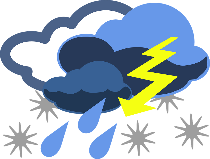 When planning for SAU #35 weather-related closings and delays, we realize that any change in the school schedule is disruptive for everyone, and the safety of our students, staff and families is our top priority. While we want students and faculty in school, every day, we also want them safe and do not want to jeopardize them, their families or other travelers when commuting to and from school.We will announce decisions to close schools or have two-hour delayed openings, the afternoon or evening before, yet no later than 5:30 a.m., after consultation with the town highway departments, our local emergency officials, our transportation company and/or other area superintendents. Decisions about early dismissal are extremely rare and normally announced the previous evening.For two hour delays doors will open at approximately 9:30 a.m. for Profile, Landaff, Lafayette and Bethlehem and 9:45 a.m. for Lisbon Regional.  There will be no morning pre-school at Bethlehem Elementary.  Extended day preschoolers at the Landaff Blue School would arrive at 9:30 a.m. along with the K-4 students. Vocational School students, at both Lisbon and Profile, should plan to arrive at school at 10:45 a.m..If schools will be using a 2-hour late start or canceling altogether, the District will strive to notify parents/guardians no later than 5:30 a.m. on the day of the delay or cancellation, using the following tools: Text messagesVoicemail messages E-mail messages Channel 9 WMURChannel 31 WNNEWe encourage families to make sure your school has your up-to-date email in their database, as well as your cell phone number, designated as a cell phone. The decision to delay or close school will also be based on the timing of the storm and if it will impact travel to and from school; in addition to the severity of the anticipated storm. We make our decision based on the most accurate information we have at the time to ensure the safety and well-being of all students and staff.  Road agents from each of the five towns are in communication with us to inform our decision-making. It is also important to know that a delay can change to a cancellation based on incoming forecast information and parents should monitor the mode of communication they are using regarding these updates.  Every means necessary will be utilized to keep families immediately informed regarding any and all changes to the school day.1.  When schools are closed, all buildings are closed, and all school activities are canceled unless otherwise announced.2.  If schools have a two-hour delay on a day originally scheduled to be an “early release”, school will be canceled entirely.3.  Breakfast will not be served if school has a two-hour delayed opening and lunch will be served as usual.4.  Vocational students should plan to arrive at Lisbon Regional or Profile at 10:45 a.m..5. When schools have a two hour delayed opening, bus service also runs on a 2 hour delayed schedule (because we are not serving breakfast). For instance, if there is a two-hour delay, a bus that is normally scheduled to pick up at 7:05 a.m. will pick up at 9:05 a.m. We also want to remind families that buses may experience delays.6. As always, parents should use their discretion in determining whether traveling to school is safe; these tardies and absences may be excused at the principal’s discretion.